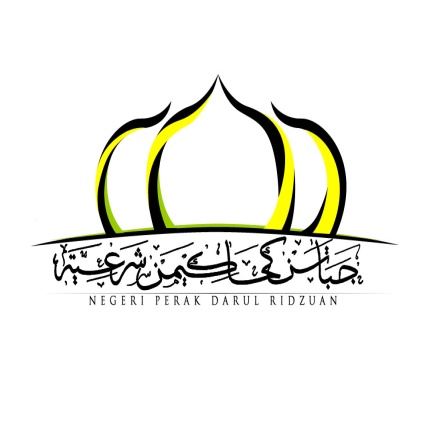 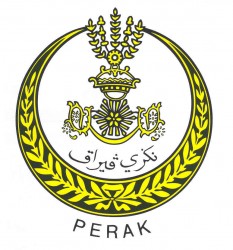 PANDUAN PENYEDIAAN PERNYATAAN TUNTUTAN BAGI PERMOHONAN HADHANAH  Dokumen ini adalah contoh penyediaan saman dan tuntutan. Pemohon perlu menaip semula dan menyediakannya mengikut contoh dan panduan yang telah disediakan.Dokumen hendaklah disediakan dalam saiz A4 ( POTRAIT ) dan dibuat dalam 4 salinanHendaklah menggunakan tulisan jenis Times News Roman bersaiz 12. Setiap baris hendaklah selang 1. 5 spacingSetiap perenggan hendaklah dinomborkan mengikut turutan.Penyataan tuntutan/affidavit hendaklah disediakan secara ringkas, tepat dan  padat. Elakkan ayat secara bercerita dan berjela-jela.Bagi penyediaan affidavit, hendaklah diikrarkan dan ditandatangani dihadapan pendaftar/hakim.Sebarang pertanyaan bolehlah merujuk dan menghubungi Mahkamah Syariah yang berhampiran dengan anda.BORANG MS 2
ENAKMEN TATACARA MAL MAHKAMAH SYARIAH (PERAK) 2004
(Perenggan 8 (a))
SAMANDALAM MAHKAMAH TINGGI SYARIAH DI …………………………. DALAM NEGERI PERAK DARUL RIDZUANKES MAL BIL : …………………………….ANTARA…………Nama………………								PLAINTIF NO. K/P: ..............................                          DENGAN…………Nama……...……. 								DEFENDAN NO. K/P: ………………….                                                                                         Kepada: ......................Nama Defenden ……………. K/P : ………………………………………….yang beralamat di ………………………………………(Alamat Defenden)……………...………… ………………………………………….PERAK. Anda dengan ini disaman supaya hadir sama ada sendiri atau melalui Peguam Syarie anda di hadapan Mahkamah .......................... Syariah di .............................................. pada hari ..................... pada ..................... haribulan .................. / 20...... pukul .............. pagi, untuk menjawab suatu tuntutan terhadap anda oleh Plaintif yang dinamakan di atas, yang butir-butirnya ada dinyatakan dalam pernyataan tuntutan yang diendorskan di sini.            Ambil perhatian bahawa jika anda ingkar hadir di Mahkamah pada hari dan masa yang ditetapkan, Mahkamah boleh terus mendengar dan memutuskan kes tanpa kehadiran anda.          Dan ambil perhatian bahawa jika anda ingin membela diri terhadap tuntutan itu, anda hendaklah memfailkan di Mahkamah ini dan menyampaikan kepada Plaintif suatu pembelaan dalam borang yang ditetapkan sebelum tarikh yang disebut di atas atau hadir di Mahkamah pada tarikh itu.Bertarikh : ………. Haribulan ……….. 20…….					(Meterai)……………………………  Hakim / PendaftarDALAM MAHKAMAH TINGGI SYARIAH DI ………………………DALAM NEGERI PERAK DARUL RIDZUANKES MAL NO: ………………………………………….SEKSYEN 82 / HADHANAHANTARA…………Nama………………								PLAINTIF NO. K/P: ..............................                          DENGAN…………Nama……...……. 								DEFENDAN NO. K/P: ………………….                                                                                         PERNYATAAN TUNTUTAN1.	Plaintif adalah ………....(Nama Plaintif)……………. NO. K/P: ................................... yang beralamat …………………(Alamat Plaintif)……………... Plaintif bekerja sebagai …(Pekerjaan)… 	… Sesalinan Kad Pengenalan Plaintif dilampirkan dan ditandakan sebagai Lampiran "A".2.	Defenden adalah ………....(Nama Defenden)…………. NO. K/P: ................................... yang beralamat …………………(Alamat Defenden)……………... Plaintif bekerja sebagai …(Pekerjaan)…3.	Plaintif telah bernikah dengan Defendan pada …(Tarikh Nikah)….. di ……………(Tempat Nikah)………….. dan telah bercerai pada …(Tarikh Becerai)…. didaftarkan perceraian Bil………………… … Sesalinan  Sijil Cerai dilampirkan dan ditandakan sebagai Lampiran “B”.4.	Hasil perkongsian hidup di antara Plaintif dengan Defendan, kami telah dikurniakan dengan ……… (….. ) orang cahayamata iaitu: … Sesalinan Surat beranak anak/Kad pengenalan dilampirkan dan ditandakan sebagai Lampiran “C”Semasa perbicaraan perceraian di mahkamah, kami tidak membincangkan Hak Jagaan anak .6.	Plaintif mengemukakan permohonan Hak Jagaan Anak ini kerana………………………………… (Nyatakan alasan)………………………………… (Nyatakan alasan)………………………………… (Nyatakan alasan)………………………………… (Nyatakan alasan) Oleh yang demikian, Plaintif dengan rendah diri memohon kepada Mahkamah yang mulia ini Perintah seperti berikut;Mahkamah meluluskan Permohonan Penjagaan ………(Nama anak)......  diletakkan dibawah jagaan Plaintif mengikut Seksyen 82  Enakmen Keluarga Islam Perak 2004;Kos tindakan ini;Lain-lain relief yang suaimanfaat oleh mahkamah yang mulia ini.Bertarikh pada…………..haribulan………………..20…….………………………..PlaintifSAMAN DAN PERNYATAAN TUNTUTAN ini difailkan oleh Plaintif yang alamat untuk penyampaiannya di …………………(Alamat Alamat)……………...SENARAI SEMAK HADHANAHDOKUMEN YANG DIPERLUKANSENARAI SEMAK HADHANAHDOKUMEN YANG DIPERLUKANSENARAI SEMAK HADHANAHDOKUMEN YANG DIPERLUKANSENARAI SEMAK HADHANAHDOKUMEN YANG DIPERLUKANBILBILSALINAN DOKUMEN 1)44SAMAN & PENYATAAN TUNTUTAN2)44SALINAN KAD PENGENALAN3)44SALINAN SURAT PENGESAHAN PERMASTAUTINAN/ KETUA KAMPUNG /MAJIKAN  BAGI PIHAK-PIHAK YANG MEMPUNYAI KAD PENGENALAN YANG BERALAMAT SELAIN DARI NEGERI PERAK DAN SIJIL NIKAH YANG DIKELUARKAN OLEH NEGERI SELAIN PERAK4)44SALINAN SURAT NIKAH / CERAI / RUJUK5)44SALINAN SIJIL KELAHIRAN BAGI SETIAP  ANAK6)22SALINAN INTERLOKUTORI BAGI PERMOHONAN YANG BERKAITAN7)44SALINAN LAIN -LAIN DOKUMEN SOKONGAN YANG BERKAITAN8)PERHATIAN :SILA BAWA DOKUMEN ASAL SEMASA HARI SEBUTAN DAN PERBICARAANBAYARAN :………………………..